Publicado en Madrid el 08/04/2016 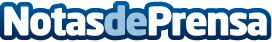 Las mentiras sobre las sociedades offshore a raíz de Los Papeles de PanamáDesde la aparición de la filtración informativa de documentos confidenciales de la firma de abogados panameña Mossack Fonseca, a través de una entrega de 2,6 terabytes de información por parte de una fuente no identificada al periódico alemán Süddeutsche Zeitung, se han publicado informaciones poco precisas acerca de las sociedades offshore que Foster Swiss considera que merece la pena aclararDatos de contacto:Foster SwissNota de prensa publicada en: https://www.notasdeprensa.es/las-mentiras-sobre-las-sociedades-offshore-a Categorias: Internacional Nacional Finanzas http://www.notasdeprensa.es